Cześć 1. „Wykonanie dokumentacji projektowej budowy sieci wod.-kan. - Gutowiec, ul. Borowikowa".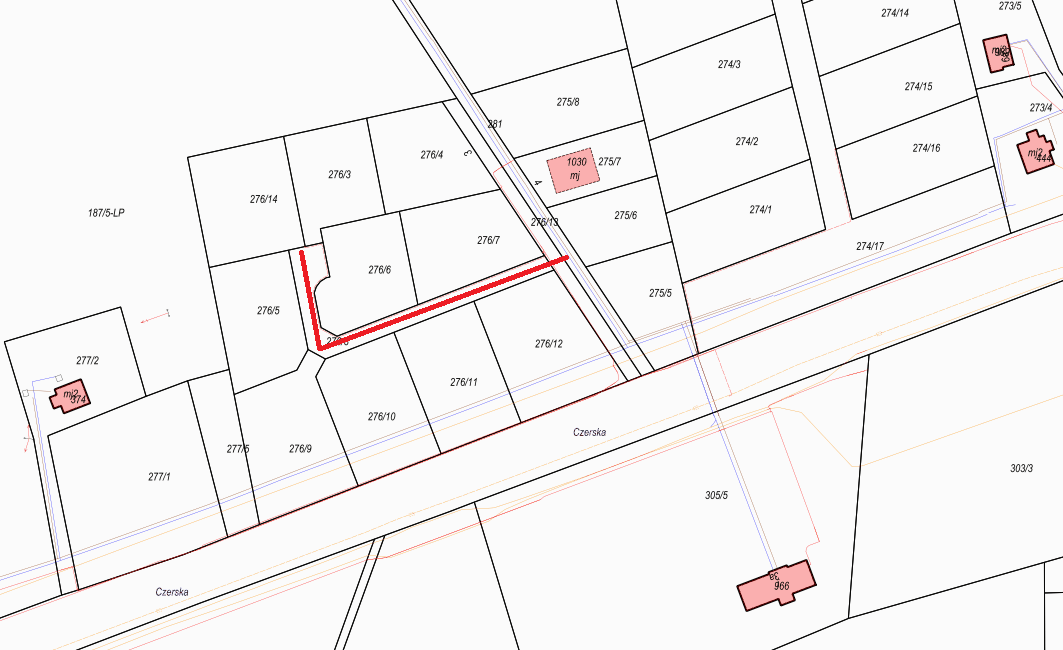 Cześć 2. „Wykonanie dokumentacji projektowej budowy sieci wod.-kan. - Gutowiec, ul. Brzozowa".Cześć 3. „Wykonanie dokumentacji projektowej budowy sieci wodociągowej - Wojtal, ul. Sosnowa, ul. Świerkowa, ul. Modrzewiowa".
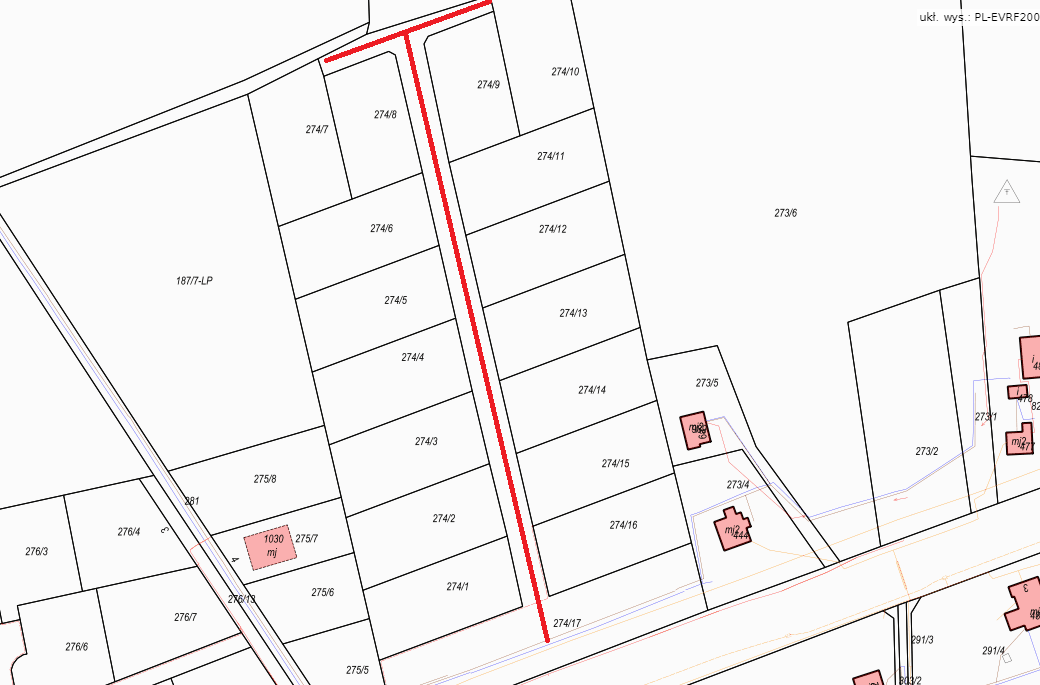 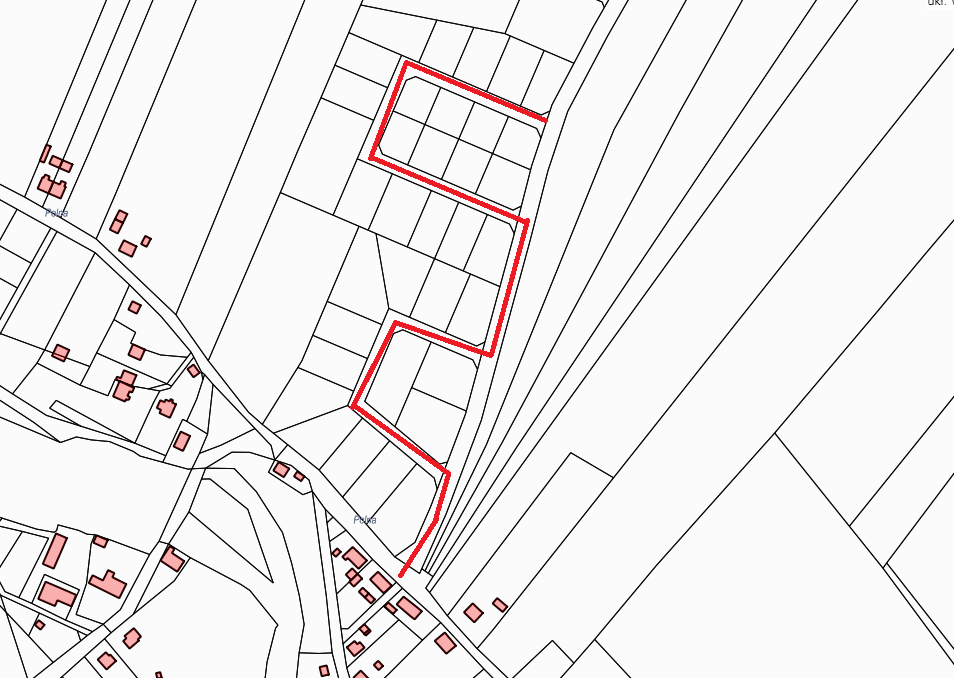 Cześć 4. „Wykonanie dokumentacji projektowej budowy sieci wod.-kan. do miejscowości Mosna".
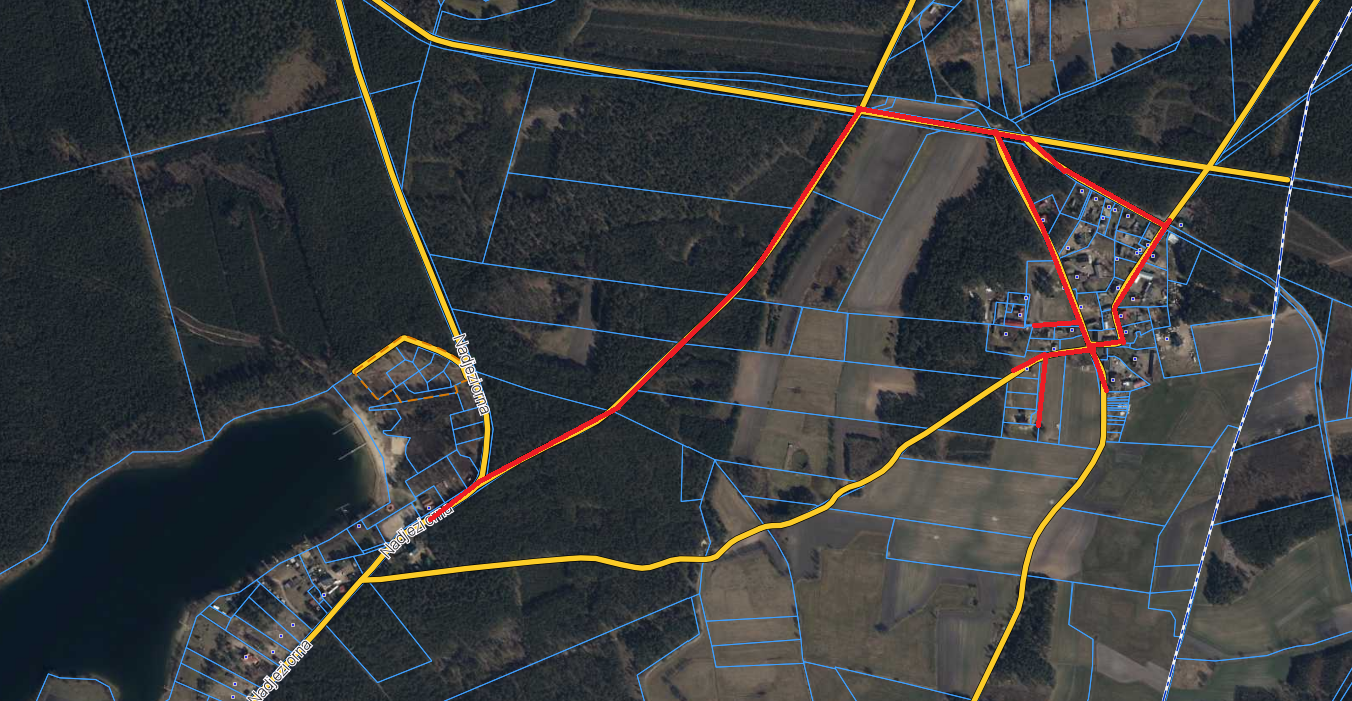 Cześć 5. „Wykonanie dokumentacji projektowej budowy sieci wodociągowej - Złotowo, Wyb. pod Tucholę".Cześć 6. „Wykonanie dokumentacji projektowej budowy sieci wodociągowej - Złotowo, Wyb. pod Łubnę i Czersk, ul. Podgórna" - zakres 1.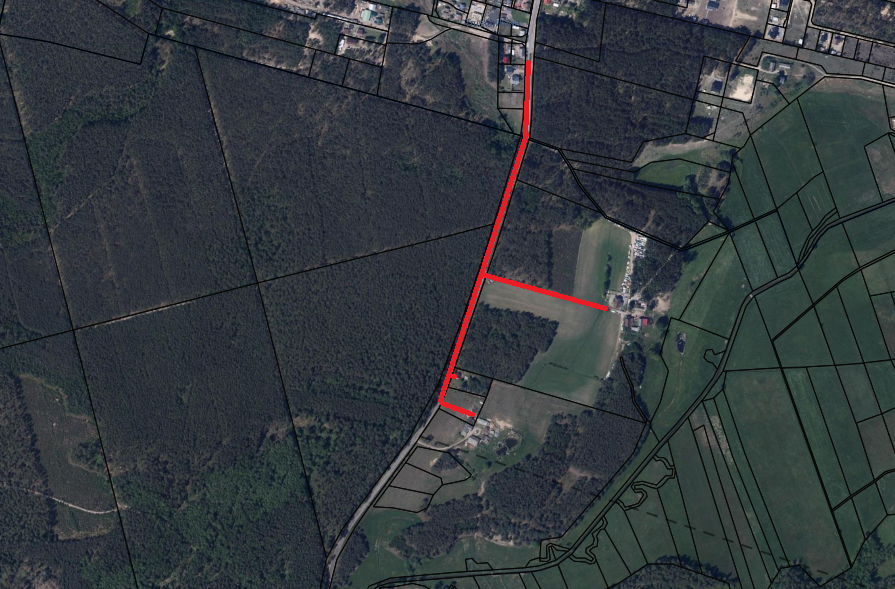 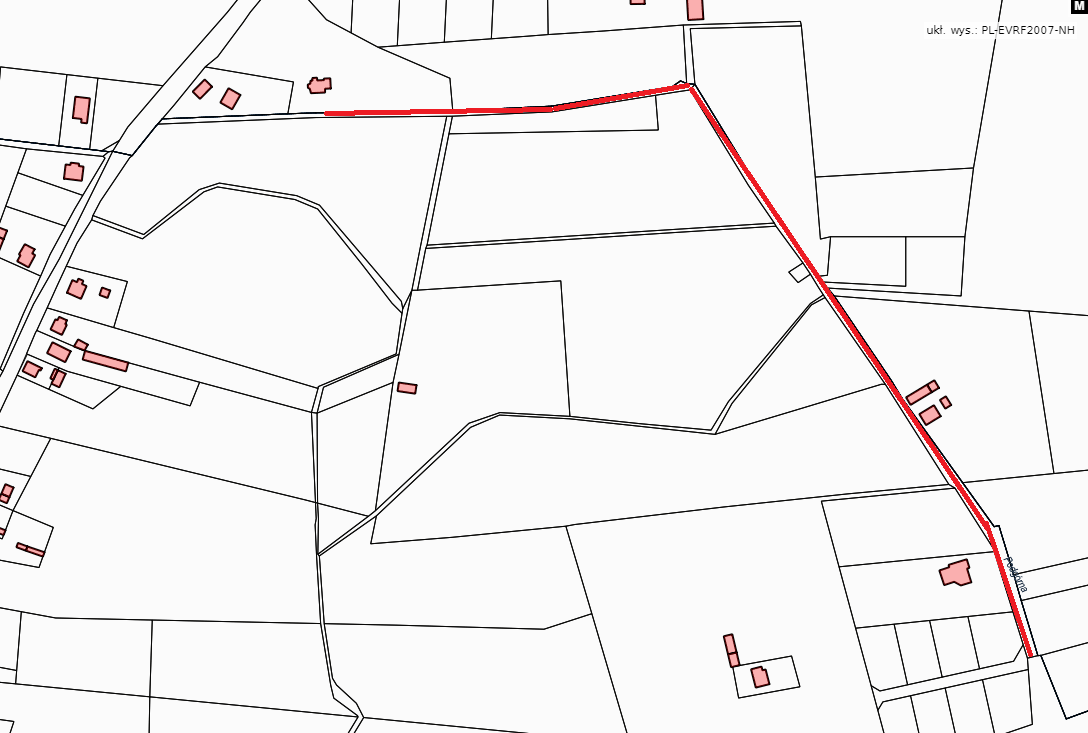 Cześć 6. „Wykonanie dokumentacji projektowej budowy sieci wodociągowej - Złotowo, Wyb. pod Łubnę i Czersk, ul. Podgórna" - zakres 2.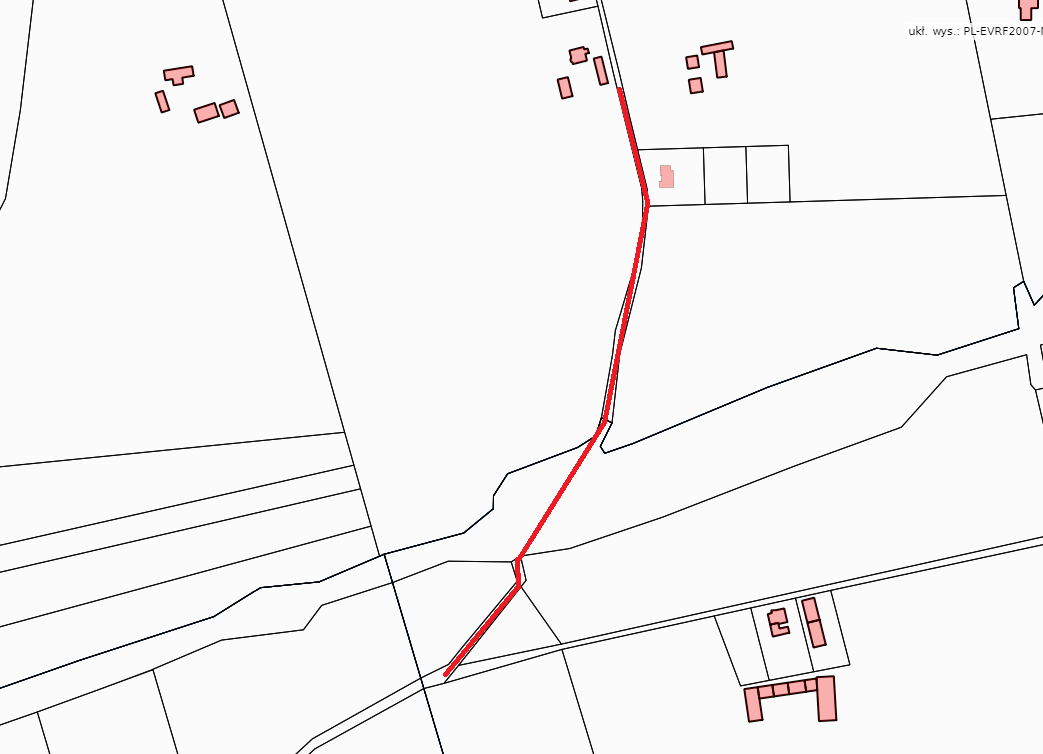 Cześć 7. „Wykonanie dokumentacji projektowej budowy sieci wodociągowej w Sołectwie Będźmierowice" zakres 1.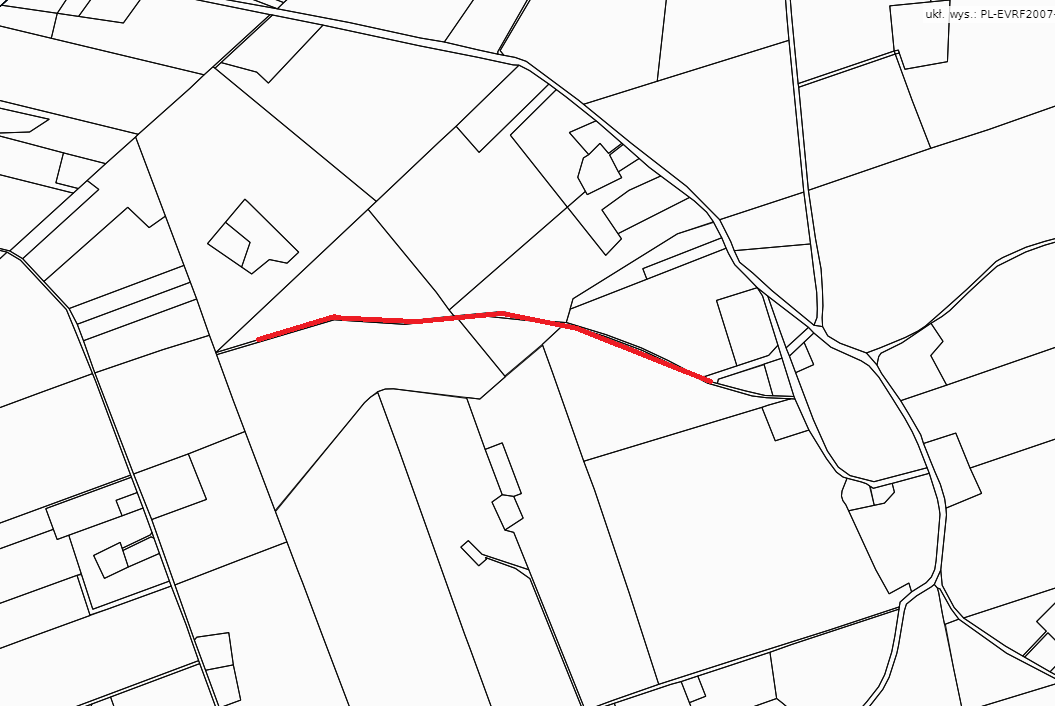 Cześć 7. „Wykonanie dokumentacji projektowej budowy sieci wodociągowej w Sołectwie Będźmierowice" - zakres 2.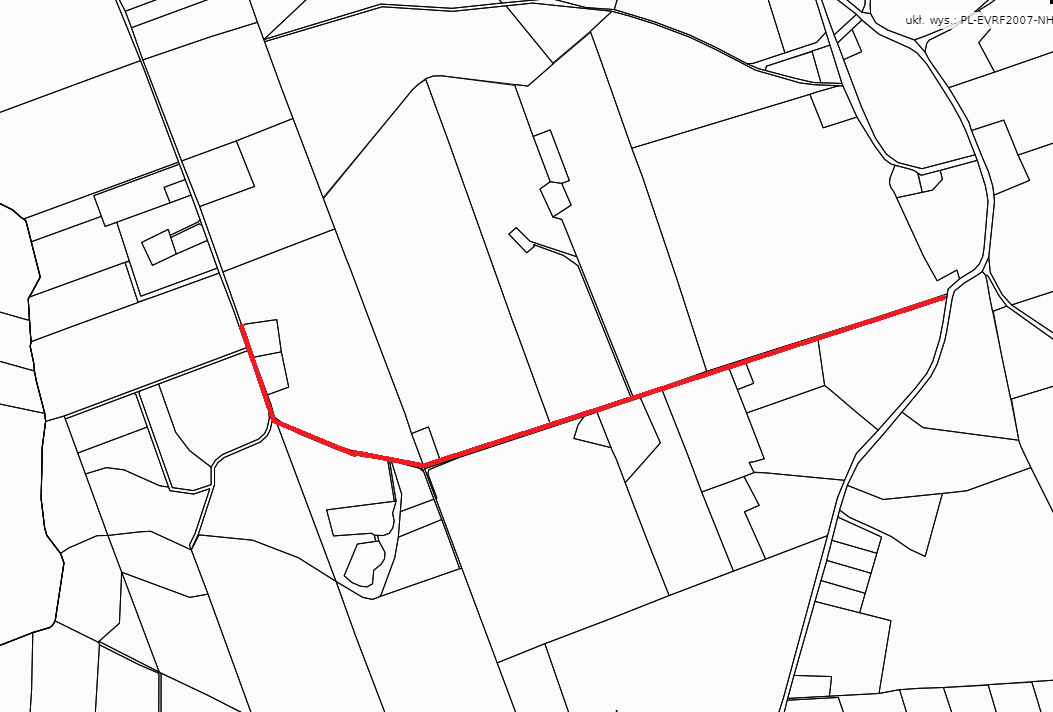 Cześć 8. „Wykonanie dokumentacji projektowej budowy sieci wod.-kan. - Czersk, ul. 60-lecia".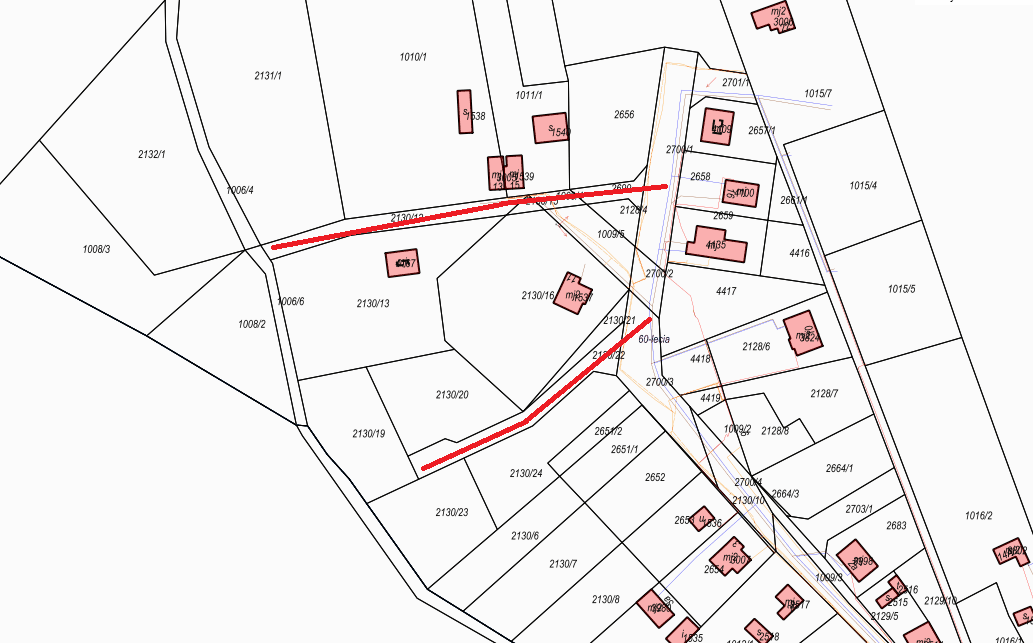 Cześć 9. „Wykonanie dokumentacji projektowej budowy sieci wod.-kan. - Czersk, ul. Sportowa".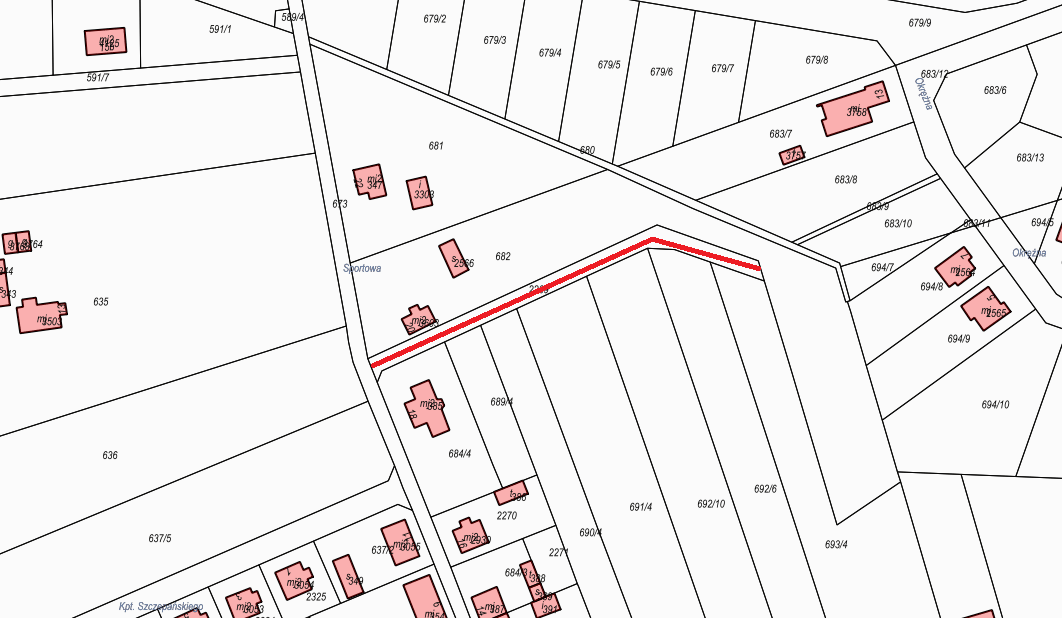 